Задания для организации образовательного процесса	12 февраля 2024 Учитель: Кузьмина Ольга Анатольевна				                                                                          Предмет: алгебраЗадания для организации образовательного процесса	12 февраля 2024 Учитель: Зайцева Юлия Сергеевна				                                                                          Предмет: русский языкЗадания для организации образовательного процесса	12 февраля 2024 Учитель: Зайцева Юлия Сергеевна				                                                                          Предмет: литератураМ. Зощенко «Беда».Егор Иваныч, по фамилии Глотов, мужик из деревни Гнилые Прудки, два года копил деньги на лошадь. Питался худо, бросил махорку, а что до самогона, то забыл, какой и вкус в нем. То есть, как ножом отрезало — не помнит Егор Иваныч, какой вкус, хоть убей.А вспомнить, конечно, тянуло. Но крепился мужик. Очень уж ему нужна была лошадь.— Вот куплю, — думал, — лошадь и клюкну тогды. Будьте покойны.Два года копил мужик деньги, а на третий подсчитал свои капиталы и стал собираться в путь.А перед самым уходом явился к Егор Иванычу мужик из соседнего села и предложил купить у него лошадь. Но Егор Иваныч предложение это отклонил. Испугался даже.— Что ты, батюшка! — сказал он. — Я два года солому жрал — ожидал покупки. А тут накося — купи у него лошадь. Это вроде как и не покупка будет… Нет, не пугай меня, браток. Я уж в город лучше поеду. По-настоящему чтобы.И вот Егор Иваныч собрался. Завернул деньги в портянку, надел сапоги, взял в руки палку и пошел.А на базаре Егор Иваныч тотчас облюбовал себе лошадь.Была эта лошадь обыкновенная, мужицкая, с шибко раздутым животом. Масти она была неопределенной — вроде сухой глины с навозом.Продавец стоял рядом и делал вид, что он ничуть не заинтересован, купят ли у него лошадь.Егор Иваныч повертел ногой в сапоге, ощупал деньги и, любовно поглядывая на лошадь, сказал:— Это что ж, милый, лошадь-то, я говорю, это самое продаешь, ай нет?— Лошадь-то? — небрежно спросил торговец. — Да уж продаю, ладно. Конечно, продаю.Егор Иваныч тоже хотел сделать вид, что он не нуждается в лошади, но не утерпел и сказал, сияя:— Лошадь-то мне, милый, вот как требуется. До зарезу нужна мне лошадь. Я, милый ты мой, три года солому жрал, прежде чем купить ее. Вот как мне нужна лошадь… А какая, между тем, цена будет этой твоей лошади? Только делом говори.Торговец сказал цену, а Егор Иваныч, зная, что цена эта ненастоящая и сказана, по правилам торговли, так, между прочим, не стал спорить. Он принялся осматривать лошадь.Он неожиданно дул ей в глаза и в уши, подмигивая, прищелкивая языком, вилял головой перед самой лошадиной мордой и до того запугал тихую клячу, что та, невозмутимая до сего времени, начала тихонько лягаться, не стараясь, впрочем, попасть в Егор Иваныча.Когда лошадь была осмотрена, Егор Иваныч снова ощупал деньги в сапоге и, подмигнув торговцу, сказал:— Продается, значится… лошадь-то?— Можно продать, — сказал торговец, несколько обижаясь.— Так… А какая ей цена-то будет? Лошади-то?Торговец сказал цену, и тут начался торг. Егор Иваныч хлопал себя по голенищу, дважды снимал сапог, вытаскивая деньги, и дважды надевал снова, божился, вытирал рукой слезы, говорил, что он шесть лет лопал солому, и что ему до зарезу нужна лошадь — торговец сбавлял цену понемногу. Наконец, в цене сошлись.— Бери уж, ладно, — сказал торговец. — Хорошая лошадь. И масть крупная, и цвет, обрати внимание, какой заманчивый— Цвет-то… Сомневаюсь я, милый, в смысле лошадиного цвету, — сказал Егор Иваныч. — Неинтересный цвет… Сбавь немного.— А на что тебе цвет? — сказал торговец. — Тебе что, пахать цветом-то?Сраженный этим аргументом, мужик оторопело посмотрел на лошадь, бросил шапку наземь, задавил ее ногой и крикнул:— Пущай уж, ладно!Потом сел на камень, снял сапог и вынул деньги. Он долго и с сожалением пересчитывал их и подал торговцу, слегка отвернув свою голову. Ему было невыносимо смотреть, как скрюченные пальцы разворачивали его деньги.Наконец, торговец спрятал деньги в шапку и сказал, обращаясь уже на вы:— Ваша лошадь… Ведите…И Егор Иваныч повел. Он вел торжественно, цокал языком и называл лошадь Маруськой. И только когда прошел площадь и очутился на боковой улице — понял, какое событие произошло в его жизни. Он вдруг скинул с себя шапку и в восторге стал давить ее ногами, вспоминая, как хитро и умно он торговался. Потом пошел дальше, размахивая от восторга руками и бормоча:— Купил!.. Лошадь-то… Мать честная… Опутал ево… Торговца-то…Когда восторг немного утих, Егор Иваныч, хитро смеясь себе в бороду, стал подмигивать прохожим, приглашая их взглянуть на покупку. Но прихожие равнодушно проходили мимо.— Хоть бы землячка для сочувствия… Хоть бы мне землячка встретить, — подумал Егор Иваныч.И вдруг увидел малознакомого мужика из дальней деревни.— Кум! — закричал Егор Иваныч. — Кум, поди-кось поскорей сюда!Черный мужик нехотя подошел и, не здороваясь, посмотрел на лошадь.— Вот… Лошадь я, этово, купил! — сказал Егор Иваныч.— Лошадь, — сказал мужик и, не зная, чего спросить, добавил: — Стало быть, не было у тебя лошади?— В том-то и дело, милый, — сказал Егор Иваныч, — не было у меня лошади. Если б была, не стал бы я трепаться… Пойдем, я желаю тебя угостить.— Вспрыснуть, значит? — спросил земляк, улыбаясь. — Можно. Это можно. Что можно, то можно… В «Ягодку», что ли?Егор Иваныч кивнул головой, хлопнул себя по голенищу и повел за собой лошадь. Земляк шел впереди.Это было в понедельник. А в среду утром Егор Иваныч возвращался в деревню. Лошади с ним не было. Черный мужик провожал Егор Иваныча до немецкой слободы.— Ты не горюй, — говорил мужик. — Не было у тебя лошади, да и это не лошадь. Ну, пропил, — эка штука. Зато, браток, вспрыснул. Есть что вспомнить.Егор Иваныч шел молча, сплевывая длинную, желтую слюну. И только, когда земляк, дойдя до слободы, стал прощаться, Егор Иваныч сказал тихо:— А я, милый, два года солому лопал… зря…Земляк сердито махнул рукой и пошел назад.— Стой! — закричал вдруг Егор Иваныч страшным голосом. — Стой! Дядя… милый!— Чего надо? — строго спросил мужик.— Дядя… милый… братишка, — сказал Егор Иваныч, моргая ресницами. — Как же это? Два года ведь солому зря лопал… За какое самое… За какое самое это… вином торгуют?..Земляк махнул рукой и пошел в город.Надежда Тэффи — Жизнь и воротник.Человек только воображает, что беспредельно властвует над вещами. Иногда самая невзрачная вещица вотрется в жизнь, закрутит ее и перевернет всю судьбу не в ту сторону, куда бы ей надлежало идти.Олечка Розова три года была честной женой честного человека. Характер имела тихий, застенчивый, на глаза не лезла, мужа любила преданно, довольствовалась скромной жизнью.Но вот как-то пошла она в Гостиный двор и, разглядывая витрину мануфактурного магазина, увидела крахмальный дамский воротник с продернутой в него желтой ленточкой.Как женщина честная, она сначала подумала: «Еще что выдумали!» Затем зашла и купила.Примерила дома перед зеркалом. Оказалось, что если желтую ленточку завязать не спереди, а сбоку, то получится нечто такое необъяснимое, что, однако, скорее хорошо, чем дурно.Но воротничок потребовал новую кофточку. Из старых ни одна к нему не подходила.Олечка мучилась всю ночь, а утром пошла в Гостиный двор и купила кофточку из хозяйственных денег.Примерила все вместе. Было хорошо, но юбка портила весь стиль. Воротник ясно и определенно требовал круглую юбку с глубокими складками.Свободных денег больше не было. Но не останавливаться же на полпути?Олечка заложила серебро и браслетку.На душе у нее было беспокойно и жутко, и, когда воротничок потребовал новых башмаков, она легла в постель и проплакала весь вечер.На другой день она ходила без часов, но в тех башмаках, которые заказал воротничок.Вечером, бледная и смущенная, она, заикаясь, говорила своей бабушке:— Я забежала только на минутку. Муж очень болен. Ему доктор велел каждый день натираться коньяком, а это так дорого.Бабушка была добрая, и на следующее же утро Олечка смогла купить себе шляпу, пояс и перчатки, подходящие к характеру воротничка.Следующие дни были еще тяжелее.Она бегала по всем родным и знакомым, лгала и выклянчивала деньги, а потом купила безобразный полосатый диван, от которого тошнило и ее, и честного мужа, и старую вороватую кухарку, но которого уже несколько дней настойчиво требовал воротничок.Она стала вести странную жизнь. Не свою. Воротничковую жизнь. А воротник был какого-то неясного, путаного стиля, и Олечка, угождая ему, совсем сбилась с толку.— Если ты английский и требуешь, чтоб я ела сою, то зачем же на тебе желтый бант? Зачем это распутство, которого я не могу понять и которое толкает меня по наклонной плоскости?Как существо слабое и бесхарактерное, она скоро опустила руки и поплыла по течению, которым ловко управлял подлый воротник.Она обстригла волоса, стала курить и громко хохотала, если слышала какую-нибудь двусмысленность.Где-то в глубине души еще теплилось в ней сознание всего ужаса ее положения, и иногда по ночам или даже днем, когда воротничок стирался, она рыдала и молилась, но не находила выхода.Раз даже она решилась открыть все мужу, но честный малый подумал, что она просто глупо пошутила, и, желая польстить, долго хохотал.Так дело шло все хуже и хуже.Вы спросите, почему не догадалась она просто-напросто вышвырнуть за окно крахмальную дрянь?Она не могла. Это не странно. Все психиатры знают, что для нервных и слабосильных людей некоторые страдания, несмотря на всю мучительность их, становятся необходимыми. И не променяют они эту сладкую муку на здоровое спокойствие ни за что на свете.Итак, Олечка слабела все больше и больше в этой борьбе, а воротник укреплялся и властвовал.Однажды ее пригласили на вечер,Прежде она нигде не бывала, но теперь воротник напялился на ее шею и поехал в гости. Там он вел себя развязно до неприличия и вертел ее головой направо и налево.За ужином студент, Олечкин сосед, пожал ей под столом ногу.Олечка вся вспыхнула от негодования, но воротник за нее ответил:— Только-то?Олечка со стыдом и ужасом слушала и думала: «Господи! Куда я попала?!»После ужина студент вызвался проводить ее домой. Воротник поблагодарил и радостно согласился прежде, чем Олечка успела сообразить, в чем дело.Едва сели на извозчика, как студент зашептал страстно:— Моя дорогая!А воротник пошло захихикал в ответ.Тогда студент обнял Олечку и поцеловал прямо в губы. Усы у него были мокрые, и весь поцелуй дышал маринованной корюшкой, которую подавали за ужином.Олечка чуть не заплакала от стыда и обиды, а воротник ухарски повернул ее голову и снова хихикнул:— Только-то?Потом студент с воротником поехали в ресторан слушать румынов. Пошли в кабинет.— Да ведь здесь нет никакой музыки! — возмущалась Олечка.Но студент с воротником не обращали на нее никакого внимания. Они пили ликер, говорили пошлости и целовались.Вернулась Олечка домой уже утром. Двери ей открыл сам честный муж.Он был бледен и держал в руках ломбардные квитанции, вытащенные из Олечкина стола.— Где ты была? Я не спал всю ночь! Где ты была?Вся душа у нее дрожала, но воротник ловко вел свою линию.— Где была? Со студентом болталась!Честный муж пошатнулся.— Оля! Олечка! Что с тобой! Скажи, зачем ты закладывала вещи? Зачем занимала у Сатовых и у Яниных? Куда ты девала деньги?— Деньги? Профукала!И, заложив руки в карманы, она громко свистнула, чего прежде никогда не умела. Да и знала ли она это дурацкое слово — «профукала»? Она ли это сказала?Честный муж бросил ее и перевелся в другой город.Но что горше всего, так это то, что на другой же день после его отъезда воротник потерялся в стирке.Кроткая Олечка служит в банке.Она так скромна, что краснеет даже при слове «омнибус», потому что оно похоже на «обнимусь».— А где воротник? — спросите вы.— А я-то почем знаю,— отвечу я.— Он отдан был прачке, с нее и спрашивайте.Эх, жизнь!Задания для организации образовательного процесса 12 февраля 2024 г.Учитель: Мартьянова Анастасия Владимировна				Предмет  ФИЗИКА		7Б класс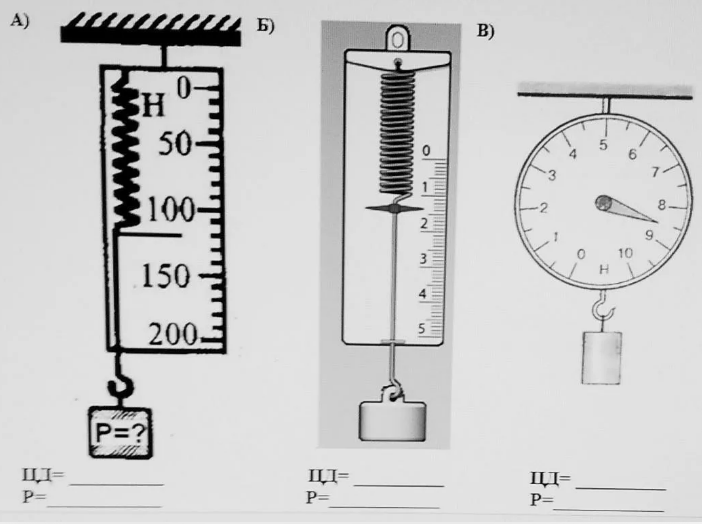 Задания для организации образовательного процесса	 12.02 2024 годаУчитель: Ручьева Наталья Ивановна					Предмет Информатика			7б  классЗадания для организации образовательного процесса	12.02.2024Учитель: Боровских Валентина Андреевна								7б классЗадания для организации образовательного процесса	12. 02. 2024Учитель: Фролова Ю. В.							7б классЗадания для организации образовательного процесса	12.02. 2024 годаУчитель: Белоногова Наталия Геннадьевна					Предмет  история 	7Б классДатаПредметФорма проведения урокаМатериал для самостоятельной работыЧас дедлайнаФорма обратной связиОценивание(отметка/зачёт)12.02.24АлгебраСамостоятельная работа учащихсяОнлайн-урок 11.35Тема: Решение задач с помощью уравнений В учебнике подобных разобранных задач нет, поэтому, желательно присутствие на онлайн урокеРаботаем с презентацией https://cloud.mail.ru/public/8pbh/75gQPShpN разобрать и записать задачи в тетрадь. Выполнить домашнее задание № №104,106(2),[110(1)для тех, кто работает на «4» и «5»]пятница, 12.02.2024до 17.00Фото тетради на проверкуЗачёт/не зачётДатаПредметФорма проведения урокаМатериал для самостоятельной работыЧас дедлайнаФорма обратной связиОценивание(отметка/зачёт)12.02.24Русский языкСамостоятельная работа учащихсяУчить правило на странице 109.Выполнить упражнения 265, 267Вторник 13.02.Сдача тетради 13.02.Зачёт/не зачётДатаПредметФорма проведения урокаМатериал для самостоятельной работыЧас дедлайнаФорма обратной связиОценивание(отметка/зачёт)12.02.24ЛитератураСамостоятельная работа учащихсяПрочитать два рассказа, приложенные ниже (они недлинные). Письменно ответить на вопрос: в чём сатира (найти понятие и прочитать, что это) данных рассказов.Вторник 13.02.Сдача тетради 13.02.ОтметкаДатаПредметФорма проведения урокаМатериал для самостоятельной работыЧас дедлайнаФорма обратной связиОценивание(отметка/зачёт)12.02ФизикаСм. работа обучающихсяПрочитать §30-31, сделать краткий конспект: выписать основные определения, формулы, в тетради выполнить  рис.83 и 85, пояснить ;В рабочей тетради определить цену деления диномометра (на рис.1). и рассчитать вес груза. Оформить как задачу.12.02.до 16:00эл.почта school1_2mail@mail.ruЗачетРис. 1 к заданию 2 за 12.02.ДатаПредметФорма проведения урокаМатериал для самостоятельной работыЧас дедлайнаФорма обратной связиОценивание(отметка/зачёт)12.02Инф.Самостоятельная работа обучающихсяТема: Форматирование текстовых документов.§4,3, прочитать и выполнить задание №7 на стр.167.12.02 до 17.00Отправляете фото тетради в день по расписанию. СФЕРУМзачетДатаПредметФорма проведения урокаМатериал для самостоятельной работыЧас дедлайнаФорма обратной связиОценивание(отметка/зачёт)12.02.Английский языкСамостоятельная работа обучающихсяС. 105 учить 1 столбикСдать при выходе с карантина на урокеСдать при выходе с карантина на урокеотметкаДатаПредметФорма проведения урокаМатериал для самостоятельной работыЧас дедлайнаФорма обратной связиОценивание(отметка/зачёт)12.02.Английский языкСамостоятельная работа обучающихсяС. 105 записать слова в словарь, выбрать 5 слов и составить предложения, записать в тетрадь09.02.17.00СФЕРУМ фото тетрадизачётДатаПредметФорма проведения урокаМатериал для самостоятельной работыЧас дедлайнаФорма обратной связиОценивание(отметка/зачёт)12.01История Самостоятельная работа обучающихсяТема: Формирование единого культурного пространства. Стр. 100-104 прочитать стр. вопрос 1-2 письменно в тетради 12.02 до 14.00Фото выслать в сферуме в личное сообщение либо на почту kotlova-natalia@mail.ruЗачет 